Publicado en España el 09/10/2020 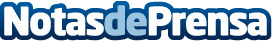 Aluminios Hermanos Enriquez: Las principales ventajas de las ventanas de aluminio¿Se está pensando en comprar ventanas para una nueva propiedad o en mejorar la instalación de las ventanas actual? Si ese es el caso, cuando llegue el momento de sellar el trato, se tendrá que buscar más allá de la estética y la cifra de la factura. De hecho, la elección final podría tener un impacto significativo tanto en la factura de confort como en la de energíaDatos de contacto:ALUMINIOS HERMANOS ENRIQUEZComunicado de prensa de carpintería de aluminio917922346Nota de prensa publicada en: https://www.notasdeprensa.es/aluminios-hermanos-enriquez-las-principales Categorias: Nacional Bricolaje Interiorismo Madrid Cataluña Andalucia Valencia Jardín/Terraza Construcción y Materiales http://www.notasdeprensa.es